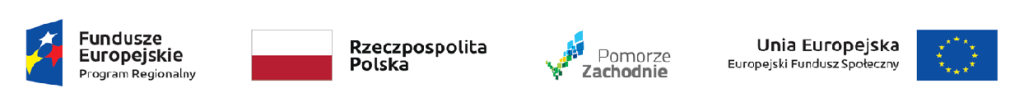 Załącznik nr 1 do SWZZnak sprawy: Wip.272.5.2021.MN.PNNumer ogłoszenia w BZP: 2021/BZP 00046047/01FORMULARZ OFERTY – Część 11Wyposażenie pracowni – informatycznej, komputerowej w sprzęt komputerowyI. Przetarg w trybie podstawowym na podstawie art. 275 pkt 1 ustawy Pzp pn.:Dostawa sprzętu dydaktycznego – sprzęt gastronomiczny, hotelarski, chemiczny, komputerowy oraz do doradztwa zawodowego do Szkół Ponadpodstawowych w Powiecie Kamieńskim (2).II. Nazwa i adres wykonawcy:…………………………………………………..............................................................................................................................................................województwo ………………………………….e-mail …………………………………………..Dane identyfikujące:NIP …………………………………………….REGON……………………………………….KRS, PESEL …………………………….W przypadku złożenia oferty przez konsorcjum (oferta wspólna składana przez kilku wykonawców) w górnej części wypełnia ją „lider”/wykonawca, ustanowiony jako pełnomocnik. Poniżej zaś obowiązkowo należy wypełnić niniejsze zestawienie identyfikujące pozostałych wykonawców.Wielkość przedsiębiorstwa: mikro     małe    średnie     duże (zaznaczyć odpowiednio)Dane teleadresowe do korespondencji: e-mail...........................................................adres skrzynki ePUAP ………………………………………Osoba upoważniona na podstawie ................................ (wskazać rodzaj dokumentu np. KRS, CEDG, pełnomocnictwo itp.) do reprezentacji Wykonawcy/ów i podpisująca ofertę: …………………………………………….Przystępując do postępowania o udzielenie zamówienia publicznego prowadzonego w trybie podstawowym bez negocjacji zgodnie z ustawą z dnia 11 września 2019 r. Prawo zamówień publicznych pn.: Dostawa sprzętu dydaktycznego – sprzęt gastronomiczny, hotelarski, chemiczny, komputerowy oraz do doradztwa zawodowego do Szkół Ponadpodstawowych w Powiecie Kamieńskim (2) - Wyposażenie pracowni – informatycznej, komputerowej w sprzęt komputerowy, oferujemy wykonanie przedmiotu zamówienia na warunkach określonych przez Zamawiającego oraz zgodnie z opisem przedmiotu zamówienia za łączną (wraz z należnym podatkiem VAT) cenę oferty brutto …………………… złINFORMUJEMY, ŻE (właściwe zakreślić): wybór oferty nie będzie prowadzić do powstania u Zamawiającego obowiązku podatkowego; wybór oferty będzie prowadzić do powstania u Zamawiającego obowiązku podatkowego w odniesieniu do następujących towarów i usług (w zależności od przedmiotu zamówienia):Wartość towaru / usług powodująca obowiązek podatkowy u Zamawiającego to …………………. zł netto*.Powyższe wypełnić tylko gdy:⃰ dotyczy Wykonawców, których oferty będą generować obowiązek doliczania wartości podatku VAT do wartości netto oferty, tj. w przypadku:• wewnątrzwspólnotowego nabycia towarów,• mechanizmu odwróconego obciążenia, o którym mowa w art. 17 ust. 1 pkt 7 ustawy o podatku od towarów i usług,• importu usług lub importu towarów, z którymi wiąże się obowiązek doliczenia przez Zamawiającego przy porównywaniu cen ofertowych podatku VAT.Oferta wg pozostałych kryteriów (Rozdz. XIII SWZ):Opis przedmiotu zamówienia:Opis parametrów/rozwiązań równoważnych lub lepszych niż podane w specyfikacji: (wypełnić wg potrzeb, jeżeli dotyczy) Opis parametrów/rozwiązań równoważnych lub lepszych niż podane w specyfikacji: (wypełnić wg potrzeb, jeżeli dotyczy) Opis parametrów/rozwiązań równoważnych lub lepszych niż podane w specyfikacji: (wypełnić wg potrzeb, jeżeli dotyczy) Opis parametrów/rozwiązań równoważnych lub lepszych niż podane w specyfikacji: (wypełnić wg potrzeb, jeżeli dotyczy) Opis parametrów/rozwiązań równoważnych lub lepszych niż podane w specyfikacji: (wypełnić wg potrzeb, jeżeli dotyczy) Wykonawca zobowiązuje się dostarczyć sprzęt komputerowy wraz z oprogramowaniem do siedziby Zamawiającego wskazanej w umowie. Dostarczony sprzęt komputerowy wraz z oprogramowaniem musi być gotowy do poprawnej bezawaryjnej pracy w zakresie wszystkich składowych elementów i funkcji, zgodnie z ich opisem w niniejszym załączniku. Niedopuszczalne jest, aby dla zapewnienia prawidłowej pracy sprzętu komputerowego lub oprogramowania, konieczne było instalowanie dodatkowych elementów w późniejszym czasie, szczególnie za dodatkową opłatą (nie dotyczy oprogramowania antywirusowego – licencja na 24 miesiące).Oświadczenie:Oświadczam, że oferowany przedmiot zamówienia spełnia ww. parametry techniczno-użytkowe. Niespełnienie parametrów wymaganych skutkuje odrzuceniem oferty. III.   Oferujemy gwarancję na:Zasilacz UPS – 24 miesiąceProgramy antywirusowe – licencja na 24 miesiąceTablet graficzny – 24 miesiąceKomputer all in-one – 24 miesiąceOprogramowanie biurowe – licencja wieczystaW ramach udzielnej gwarancji na oferowane produkty, zgodnej z powyższą tabelą:             (Jeżeli serwis dla poszczególnych produktów będzie prowadzony przez różne firmy, należy to również wpisać poniżej).Serwis gwarancyjny będzie prowadzony przez* ………………………………………………….*podać nazwę firmySerwis pogwarancyjny może być prowadzony przez ………………………………………*podać nazwę firmy, jeżeli jest znanaIV. Deklaruję ponadto:termin wykonania zamówienia – 60 dni od dnia zawarcia umowy w sprawie zamówienia publicznego,warunki płatności – do 30 dni od dnia prawidłowo wystawionej i dostarczonej do Zamawiającego faktury, po podpisaniu protokołu odbioru.V. Oświadczamy, że:że zapoznaliśmy się ze Specyfikacją Warunków Zamówienia i akceptujemy wszystkie warunki w niej zawarte,że uzyskaliśmy wszelkie informacje niezbędne do prawidłowego przygotowania i złożenia niniejszej oferty,że jesteśmy związani niniejszą ofertą przez 30 dni od dnia upływu terminu składania ofert, że zapoznaliśmy się z Projektowanymi Postanowieniami Umowy, określonymi w Załączniku nr 3 do Specyfikacji Warunków Zamówienia i zobowiązujemy się w przypadku wyboru naszej oferty, do zawarcia umowy zgodnej z niniejszą ofertą na warunkach w nich określonych,wypełniłem obowiązki informacyjne przewidziane w art. 13 lub art. 14 RODO wobec osób fizycznych, od których dane osobowe bezpośrednio lub pośrednio pozyskałem w celu ubiegania się o udzielenie zamówienia publicznego w niniejszym postępowaniu*,nie zamierzam/y / zamierzam/y powierzyć podwykonawcom wykonanie następujących części zamówienia:VI. Zobowiązania w przypadku przyznania zamówienia:zobowiązujemy się do zawarcia umowy w miejscu i terminie wyznaczonym przez Zamawiającego;osobą upoważnioną do kontaktów z Zamawiającym w sprawach dotyczących realizacji umowy jest.....................................................................................................e-mail: ………...……........…………………………………. tel.: …………………...VII. Zastrzeżenie i informacje od Wykonawcy (zaznaczyć odpowiednio):□ Żadna z informacji zawarta w ofercie nie stanowią tajemnicy przedsiębiorstwa rozumieniu   przepisów o zwalczaniu nieuczciwej konkurencji.□ Wskazane poniżej informacje zawarte w ofercie stanowią tajemnicę przedsiębiorstwa w rozumieniu przepisów ustawy o zwalczaniu nieuczciwej konkurencji i w związku z niniejszym nie mogą być one udostępniane, w szczególności innym uczestnikom postępowania.Oświadczam, że niżej wymienione dokumenty składające się na ofertę zawierają informacje stanowiące tajemnicę przedsiębiorstwa w rozumieniu przepisów o zwalczaniu nieuczciwej konkurencji i nie mogą być ogólnie udostępnione:    ……………………………………………………………………………………………………W celu wykazania, że powyżej wskazane dokumenty zawierają informacje stanowiące tajemnicę przedsiębiorstwa do oferty załączam:……………………………………………………………………………………………………Inne, istotne dla przedmiotu zamówienia informacje: ……………………………………………………………………………………………………Oświadczam, że informacje podane ww. oświadczeniach są aktualne i zgodne z prawdą oraz zostały przedstawione z pełną świadomością konsekwencji wprowadzenia zamawiającego w błąd przy przedstawianiu informacji.                                                           		……………………………………………….…                                                                                                    Podpisano podpisem elektronicznym, zaufanym lub osobistymL.p.WYKONAWCA W KONSORCJUM (OFERTA WSPÓLNA) NAZWA FIRMYDane identyfikujące – adres, nr dokumentu rejestrowego, NIP, REGON, …L.p.Nazwa przedmiotu zamówienia Ilość szt.Cena jednostkowa bruttoWartość brutto1Zasilacz UPS32………zł x 32 szt. = ……….zł2Programy antywirusowe30………zł x 30 szt. = ……….zł3Tablet graficzny5 ………zł x 5 szt. = ……….zł4Komputer all in-one21………zł x 21 szt. = ……….zł5Oprogramowanie biurowe24………zł x 24 szt. = ……….złRAZEMRAZEMRAZEMLp.Nazwa (rodzaj) towaru lub usługiWartość bez kwoty podatkuL.p.Opis kryterium Oferowane warunki przez Wykonawcę1Warunki gwarancji – zaznaczyć „X” oferowane warunki gwarancji (należy wybrać tylko jeden warunek).Warunki gwarancji – zaznaczyć „X” oferowane warunki gwarancji (należy wybrać tylko jeden warunek).1aW przypadku usterki/wady urządzenia będzie ono musiało zostać przez Zamawiającego i na jego koszt odesłane lub dostarczone do miejsca wskazanego w karcie gwarancyjnej bez zapewnienia urządzenia zastępczego.1bW przypadku usterki/wady urządzenia zostanie ono odebrane z siedziby Zamawiającego na koszt producenta i/lub dostawcy bez zapewnienia urządzenia zastępczego.1cW przypadku usterki/wady urządzenia zostanie ono odebrane z siedziby Zamawiającego na koszt producenta i/lub dostawcy i zapewni on na czas naprawy urządzenie zastępcze lub naprawa gwarancyjna zostanie dokonana w siedzibie Zamawiającego w terminie nie dłuższym niż 7 dni od daty zgłoszenia.1dW przypadku usterki/wady urządzenia zostanie ono wymienione na nowe.L.p.Asortyment/ opis przedmiotu zamówienia wraz z opisem wymaganych parametrów(wymagania minimalne)1 – Zasilacz UPS –  32 szt.(poniższe informacje wpisuje Wykonawca)Rok produkcji: ...................., Producent: ....................., Model: ....................1 – Zasilacz UPS –  32 szt.(poniższe informacje wpisuje Wykonawca)Rok produkcji: ...................., Producent: ....................., Model: ....................1Przeznaczenie1.1Podtrzymywanie zasilania sprzętu komputerowego.2Wymagane parametry techniczne:2.1Czas podtrzymania minimum 5 minut2.2Moc rzeczywista: min. 360 W2.3Zimny start.2.4Czas przełączenia nie gorszy niż: 2-6 ms2.5Gwarancja min. 24 miesiące.Nazwa Parametru Opis parametrów w zaoferowanym sprzęcie L.p.Asortyment/ opis przedmiotu zamówienia wraz z opisem wymaganych parametrów(wymagania minimalne)2 – Program antywirusowy na 30 stanowisk –  1 szt.(poniższe informacje wpisuje Wykonawca)Rok produkcji: ...................., Producent: ....................., Model: ....................2 – Program antywirusowy na 30 stanowisk –  1 szt.(poniższe informacje wpisuje Wykonawca)Rok produkcji: ...................., Producent: ....................., Model: ....................1Przeznaczenie1.1Ochrona sieci firmowej przed rozprzestrzenianiem się wirusów, robaków i koni trojańskich2Wymagane parametry techniczne/programowe:2.1Pracuje w tle, skanując pliki systemowe w celu zapewnienia ciągłej ochrony oraz wykrywając, usuwając i zatrzymując wirusy, robaki i konie trojańskie.2.2Chroni tożsamość użytkownika przed oprogramowaniem szpiegującym i reklamowym śledzącym informacje osobiste. Ponadto zapewnia ochronę haseł i numerów kart kredytowych.2.3Wykrywa i usuwa niebezpieczne programy typu rootkit, które zawierają ukryte złośliwe oprogramowanie mogące przejąć kontrolę nad komputerem.2.4Chmurowa technologia wykrywania epidemii pozwalająca identyfikować w czasie rzeczywistym nawet najnowsze odmiany i epidemie złośliwego oprogramowania.2.5Szyfruje i przechowuje ważne dokumenty i inne pliki na chronionym hasłem dysku wirtualnym na komputerze. Z Sejfu danych możesz korzystać tak samo jak z każdego innego dysku, używając Eksploratora Windows, aby przenosić pliki do Sejfu danych i je otwierać.2.6Zapobiega połączeniom z fałszywymi punktami dostępu WiFi wykorzystywanymi przez hakerów, wyświetlając ostrzeżenie, gdy komputer próbuje uzyskać dostęp do nieznanej publicznej lub prywatnej sieci WiFi.2.7Dbaj o swoją reputację jako odpowiedzialnego partnera biznesowego, zapewniając prywatność danych klientów i zwiększając bezpieczeństwo transakcji online.2.8Dodatkowa warstwa zabezpieczeń, która udaremnia złośliwemu oprogramowaniu próby modyfikacji, zmiany nazwy czy usunięcia jakichkolwiek plików antywirusa.2.9Dzięki funkcji zdalnego zarządzania administrator może z jednego miejsca instalować, aktualizować i konfigurować oprogramowanie antywirusowe na różnych komputerach oraz w całej sieci komputerowej. Ponadto automatyczne aktualizacje oprogramowania antywirusowe dają w każdym momencie pewność, że Twoja firma jest chroniona przed najnowszymi zagrożeniami.2.10Licencja na 30 stanowisk  - min.  24 miesiące.Nazwa Parametru Opis parametrów w zaoferowanym sprzęcie L.p.Asortyment/ opis przedmiotu zamówienia wraz z opisem wymaganych parametrów(wymagania minimalne)3 – Tablet graficzny –  5 szt.(poniższe informacje wpisuje Wykonawca)Rok produkcji: ...................., Producent: ....................., Model: ....................3 – Tablet graficzny –  5 szt.(poniższe informacje wpisuje Wykonawca)Rok produkcji: ...................., Producent: ....................., Model: ....................1Wymiary ekranu: 19,5 – 20,5 cala, matryca IPS2Rozdzielczość natywna: min. 1920:1080 Full HD3Wejścia min.: HDMI, DVI4W zestawie:pióro do tabletu,podstawka pod pióro, 8 zapasowych wkładów w środku,narzędzie do wymiany wkładów.5Kompatybilność co najmniej: z systemami Win 7 / 8.1/ 10 oraz Mac OS X10.10.0 lub wyższym. Tablet jest kompatybilny z programami graficznymi: pakiet Adobe Creative Cloud, Photoshop, Lightroom, Illustrator, Corel Painter, Corel Draw, SetchBook, Comic Studio.6Gwarancja min. 24 miesiące.Nazwa Parametru Opis parametrów w zaoferowanym sprzęcie L.p.Asortyment/ opis przedmiotu zamówienia wraz z opisem wymaganych parametrów(wymagania minimalne)4 – Komputer all-in-one – 21 szt.(poniższe informacje wpisuje Wykonawca)Rok produkcji: ...................., Producent: ....................., Model: ....................4 – Komputer all-in-one – 21 szt.(poniższe informacje wpisuje Wykonawca)Rok produkcji: ...................., Producent: ....................., Model: ....................1Przeznaczenie1.1Praca na aplikacjach biurowych, m.in. pakiet Microsoft Office w wersji od 2016Praca z wykorzystaniem przeglądarek internetowych m.in. Internet Explorer w wersji 11 i w wzwyż, Mozilla Firefox w wersji 50.x i wzwyż i innych.2Wymagane parametry techniczne:2.1Przekątna ekranu min. 21” o rozdzielczości: min. 1920 x 10802.2Procesor powinien osiągać w teście wydajności PassMark Performance Test (wynik dostępny: https://www.cpubenchmark.net/desktop.html ) co najmniej wynik 9100 pkt2.3Pamięć operacyjna minimum 4 GB 2.4Łączność min.: Wi-Fi, LAN (RJ-45), Bluetooth.2.5Dysk SSD min 512 GB2.6Zintegrowana karta dźwiękowa.2.7Zintegrowana karta graficzna.3Wymagana funkcjonalność:3.1Złącza min.: słuchawkowe/mikrofonowe (combo), 2 x USB3.1, 2 x USB 2.0Czytnik kart pamięci.Kamera internetowa.4Wyposażenie dodatkowe:4.1Zasilacz sieciowy.4.2Preinstalowany Windows 10 Professional 64 bit (polska wersja językowa) + nośnik lub równoważny. System zainstalowany fabrycznie przez producenta sprzętu, z dożywotnią licencją.Klucz licencyjny dostarczonego systemu operacyjnego musi być zapisany trwale w BIOS dostarczonego sprzętu i umożliwiać instalację systemu operacyjnego na podstawie dołączonego nośnika bezpośrednio z napędu.Parametry równoważności – wymagania min.:System operacyjny klasy desktop musi spełniać następujące wymagania poprzez wbudowane mechanizmy, bez użycia dodatkowych aplikacji:1.Interfejs graficzny użytkownika pozwalający na obsługę:a. klasyczną przy pomocy klawiatury i myszy,2.Interfejsy użytkownika dostępne w wielu językach do wyboru w czasie instalacji w tym w języku polskim i angielskim.3. Zlokalizowane w języku polskim, co najmniej następujące elementy: menu, odtwarzacz multimediów, klient poczty elektronicznej z kalendarzem spotkań, pomoc, komunikaty systemowe.4. Wbudowany system pomocy w języku polskim.5. Graficzne środowisko instalacji i konfiguracji dostępne w języku polskim.6. Możliwość dokonywania bezpłatnych aktualizacji i poprawek w ramach wersji systemu operacyjnego poprzez Internet, mechanizmem udostępnianym przez producenta z mechanizmem sprawdzającym, które z poprawek są potrzebne.7. Możliwość dokonywania aktualizacji i poprawek systemu poprzez mechanizm zarządzany przez administratora systemu Zamawiającego.8. Dostępność bezpłatnych biuletynów bezpieczeństwa związanych z działaniem systemu operacyjnego.9. Wbudowana zapora internetowa (firewall) dla ochrony połączeń internetowych; zintegrowana z systemem konsola do zarządzania ustawieniami zapory i regułami IP v4 i v6.10. Wbudowane mechanizmy ochrony antywirusowej i przeciw złośliwemu oprogramowaniu z zapewnionymi bezpłatnymi aktualizacjami.11. Wsparcie dla większości powszechnie używanych urządzeń peryferyjnych (drukarek, urządzeń sieciowych, standardów USB, Plug&Play, Wi-Fi).12. Funkcjonalność automatycznej zmiany domyślnej drukarki w zależności od sieci, do której podłączony jest komputer.13. Możliwość zarządzania stacją roboczą poprzez polityki grupowe –przez politykę grupową należy rozumieć zestaw reguł definiujących lub ograniczających funkcjonalność systemu lub aplikacji. Rozbudowane, definiowalne polityki bezpieczeństwa –polityki dla systemu operacyjnego i dla wskazanych aplikacji.14. Zabezpieczony hasłem hierarchiczny dostęp do systemu, konta i profile użytkowników zarządzane zdalnie; praca systemu w trybie ochrony kont użytkowników.15. Zintegrowany z systemem moduł wyszukiwania informacji (plików różnego typu, tekstów, metadanych) dostępny z kilku poziomów: poziom menu, poziom otwartego okna systemu operacyjnego16. Zintegrowany z systemem operacyjnym moduł synchronizacji komputera z urządzeniami zewnętrznymi.17. Możliwość przystosowania stanowiska dla osób niepełnosprawnych (np. słabo widzących).18. Mechanizmy uwierzytelniania w oparciu o:a. login i hasło.19. Mechanizm ograniczający możliwość uruchamiania aplikacji tylko do podpisanych cyfrowo (zaufanych) aplikacji zgodnie z politykami określonymi w organizacji.20. Funkcjonalność tworzenia list zabronionych lub dopuszczonych do uruchamiania aplikacji, możliwość zarządzania listami centralnie za pomocą polityk grupowych. Możliwość blokowania aplikacji w zależności od wydawcy, nazwy produktu, nazwy pliku wykonywalnego, wersji pliku.21. Mechanizm automatyzacji dołączania do domeny i odłączania się od domeny.22. Wbudowane narzędzia służące do administracji, do wykonywania kopii zapasowych polityk i ich odtwarzania oraz generowania raportów z ustawień polityk.23. Wsparcie dla środowisk Java i .NET Framework 4.x –możliwość uruchomienia aplikacji działających we wskazanych środowiskach.24. Zdalna pomoc i współdzielenie aplikacji –możliwość zdalnego przejęcia sesji zalogowanego użytkownika celem rozwiązania problem u z komputerem.25. Transakcyjny system plików pozwalający na stosowanie przydziałów na dysku dla użytkowników systemu oraz zapewniający niezawodność i pozwalający tworzyć kopie zapasowe.26. Zarządzanie kontami użytkowników sieci oraz urządzeniami sieciowymi tj. drukarki, modemy, woluminy dyskowe, usługi katalogowe.27. Oprogramowanie dla tworzenia kopii zapasowych (Backup); automatyczne wykonywanie kopii plików z możliwością automatycznego przywrócenia wersji wcześniejszej.28. Możliwość przywracania obrazu plików systemowych do uprzednio zapisanej postaci.29. Identyfikacja sieci komputerowych, do których jest podłączony system operacyjny, zapamiętywanie ustawień i przypisywanie do min. 3 kategorii bezpieczeństwa (z predefiniowanymi odpowiednio do kategorii ustawieniami zapory sieciowej, udostępniania plików itp.).30. Możliwość blokowania lub dopuszczania dowolnych urządzeń peryferyjnych za pomocą polityk grupowych (np. przy użyciu numerów identyfikacyjnych sprzętu).31. Mechanizm szyfrowania dysków wewnętrznych i zewnętrznych z możliwością szyfrowania ograniczonego do danych użytkownika.32. Możliwość tworzenia i przechowywania kopii zapasowych kluczy odzyskiwania do szyfrowania partycji w usługach katalogowych.33. Możliwość instalowania dodatkowych języków interfejsu systemu operacyjnego oraz możliwość zmiany języka bez konieczności ponownej instalacji systemu.5Warunki gwarancji:5.1Gwarancja min. 24 miesięcy.Nazwa Parametru Opis parametrów w zaoferowanym sprzęcie L.p.Asortyment/ opis przedmiotu zamówienia wraz z opisem wymaganych parametrów(wymagania minimalne)5 –  Oprogramowanie/Pakiet biurowy – 24 szt.(poniższe informacje wpisuje Wykonawca)Rok produkcji: ...................., Producent: ....................., Model: ....................5 –  Oprogramowanie/Pakiet biurowy – 24 szt.(poniższe informacje wpisuje Wykonawca)Rok produkcji: ...................., Producent: ....................., Model: ....................1Przeznaczenie1.1Praca z dokumentami, plikami i programami pocztowymi.2Wymagane parametry techniczne/programowePakiet biurowy musi spełniać następujące wymagania poprzez wbudowane mechanizmy, bez użycia dodatkowych aplikacji: 2.1Wymagania odnośnie interfejsu użytkownika:pełna polska wersja językowa interfejsu użytkownika,prostota i intuicyjność obsługi, pozwalająca na pracę osobom nie posiadającym umiejętności technicznych,możliwość zintegrowania uwierzytelniania użytkowników    z usługą katalogową (Active Directory lub funkcjonalnie równoważną) -użytkownik raz zalogowany z poziomu systemu operacyjnego stacji roboczej ma być automatycznie rozpoznawany we wszystkich modułach oferowanego rozwiązania bez potrzeby oddzielnego monitowania go o ponowne uwierzytelnienie się.2.2Oprogramowanie musi umożliwiać tworzenie i edycję dokumentów elektronicznych w ustalonym formacie, który spełnia następujące warunki:posiada kompletny i publicznie dostępny opis formatu,ma zdefiniowany układ informacji w postaci XML zgodnie z Załącznikiem 2 Rozporządzenia Rady Ministrów z dnia 12 kwietnia 2012 r. w sprawie Krajowych Ram Interoperacyjności, minimalnych wymagań dla rejestrów publicznych i wymiany informacji w postaci elektronicznej oraz minimalnych wymagań dla systemów teleinformatycznych (t.j. Dz.U. z 2016 r. poz. 113 z późn. zm.), umożliwia wykorzystanie schematów XML.2.3W skład oprogramowania wchodzą narzędzia programistyczne umożliwiające automatyzację pracy               i wymianę danych pomiędzy dokumentami i aplikacjami (język makropoleceń, język skryptowy).2.4Do aplikacji dostępna jest pełna dokumentacja w języku polskim.2.5Oprogramowanie typu pakiet biurowy musi składać się z pakietu zintegrowanych aplikacji biurowych jednego producenta i musi zawierać minimum:edytor tekstów, arkusz kalkulacyjny,narzędzie do przygotowywania i prowadzenia prezentacji,narzędzie do zarządzania informacją prywatną (pocztą elektroniczną, kalendarzem, kontaktami i zadaniami).2.6Edytor tekstów musi umożliwiać: edycję i formatowanie tekstu w języku polskim wraz          z obsługą języka polskiego w zakresie sprawdzania pisowni i poprawności gramatycznej oraz funkcjonalnością słownika wyrazów bliskoznacznych i autokorekty,wstawianie oraz formatowanie tabel,wstawianie oraz formatowanie obiektów graficznych, wstawianie wykresów i tabel z arkusza kalkulacyjnego (wliczając tabele przestawne),automatyczne numerowanie rozdziałów, punktów, akapitów, tabel i rysunków,automatyczne tworzenie spisów treści,formatowanie nagłówków i stopek stron,sprawdzanie pisowni w języku polskim, śledzenie zmian wprowadzonych przez użytkowników w dokumencie,nagrywanie, tworzenie i edycję makr automatyzujących wykonywanie czynności,określenie układu strony (pionowa/pozioma),wydruk dokumentów,wykonywanie korespondencji seryjnej bazując na danych adresowych pochodzących z arkusza kalkulacyjnego            i z narzędzia do zarządzania informacją prywatną,pracę na dokumentach utworzonych przy pomocy Microsoft Word 2003 lub Microsoft Word 2007, 2010, 2013 z zapewnieniem bezproblemowej konwersji wszystkich elementów i atrybutów dokumentu, zabezpieczenie dokumentów hasłem przed odczytem oraz przed wprowadzaniem modyfikacji.2.7Arkusz kalkulacyjny musi umożliwiać:tworzenie raportów tabelarycznych,tworzenie wykresów liniowych (wraz linią trendu), słupkowych, kołowych,tworzenie arkuszy kalkulacyjnych zawierających teksty, dane liczbowe oraz formuły przeprowadzające operacje matematyczne, logiczne, tekstowe, statystyczne oraz operacje na danych finansowych i na miarach czasu, tworzenie raportów z zewnętrznych źródeł danych (inne arkusze kalkulacyjne, pliki tekstowe, pliki XML, webservice),tworzenie raportów tabeli przestawnych umożliwiających dynamiczną zmianę wymiarów oraz wykresów bazujących na danych z tabeli przestawnych,wyszukiwanie i zamianę danych,wykonywanie analiz danych przy użyciu formatowania warunkowego, nazywanie komórek arkusza i odwoływanie się w formułach po takiej nazwie,nagrywanie, tworzenie i edycję makr automatyzujących wykonywanie czynności, formatowanie czasu, daty i wartości finansowych z polskim formatem,zapis wielu arkuszy kalkulacyjnych w jednym pliku,zachowanie pełnej zgodności z formatami plików utworzonych za pomocą oprogramowania Microsoft Excel 2003 oraz Microsoft Excel 2007, 2010, 2013 z uwzględnieniem poprawnej realizacji użytych w nich funkcji specjalnych i makropoleceń,zabezpieczenie dokumentów hasłem przed odczytem oraz przed wprowadzaniem modyfikacji.2.8Narzędzie do przygotowywania i prowadzenia prezentacji musi umożliwiać:przygotowywanie prezentacji multimedialnych, które będą prezentowane przy użyciu projektora multimedialnego,drukowanie w formacie umożliwiającym robienie notatek,zapisanie jako prezentacja tylko do odczytu,nagrywanie narracji i dołączanie jej do prezentacji,opatrywanie slajdów notatkami dla prezentera,umieszczanie i formatowanie tekstów, obiektów graficznych, tabel, nagrań dźwiękowych i wideo,umieszczanie tabel i wykresów pochodzących z arkusza kalkulacyjnego,odświeżenie wykresu znajdującego się w prezentacji po zmianie danych w źródłowym arkuszu kalkulacyjnym,możliwości tworzenia animacji obiektów i całych slajdów,prowadzenie prezentacji w trybie prezentera, gdzie slajdy są widoczne na jednym, monitorze lub projektorze, a na drugim widoczne są slajdy i notatki prezentera,pełna zgodność z formatami plików utworzonych  za pomocą oprogramowania Microsoft PowerPoint 2003, Microsoft PowerPoint 2007, 2010, 2013.2.9Warunki licencji oprogramowania pozwalające na przekazanie komputerów wraz z zainstalowanym systemem operacyjnym osobom trzecim (szkołom) bez dodatkowych opłat.2.10Kompatybilność z oprogramowaniem i materiałami edukacyjnymi i szkolnymi załączanymi do podręczników i pomocy dydaktycznych wydawanych pod patronatem Ministerstwa Edukacji Narodowej. Wyklucza się wykorzystanie emulacji.2.11Licencja wieczystaNazwa Parametru Opis parametrów w zaoferowanym sprzęcie Lp.Nazwa i adres firm podwykonawcyCzęść zamówienia, której wykonanie zostanie powierzone podwykonawcomlp.Oznaczenie rodzaju (nazwy) informacjiStrony w ofercie (wyrażone cyfrą) lub oddzielna części oferty Strony w ofercie (wyrażone cyfrą) lub oddzielna części oferty lp.Oznaczenie rodzaju (nazwy) informacjiOdDo